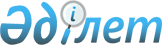 О признании утратившими силу некоторых законодательных актов Республики КазахстанЗакон Республики Казахстан от 15 июля 1997 г. N 161-I

      Признать утратившими силу: 

      1. Закон Казахской ССР от 18 июня 1991 г. Z913500_ "Об охране окружающей природной среды в Казахской ССР" (Ведомости Верховного Совета Казахской ССР, 1991 г., N 26, ст. 332; Ведомости Верховного Совета Республики Казахстан, 1993 г., N 8, ст.179; 1995г., N 14, ст.96; N 20, ст. 120). 

      2. Постановление Верховного Совета Казахской ССР от 18 июня 1991 г. "О порядке введения в действие Закона Казахской ССР "Об охранеокружающей природной среды в Казахской ССР"(Ведомости ВерховногоСовета Казахской ССР, 1991г., N 26, ст.333).     ПрезидентРеспублики Казахстан
					© 2012. РГП на ПХВ «Институт законодательства и правовой информации Республики Казахстан» Министерства юстиции Республики Казахстан
				